                                       บันทึกข้อความ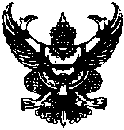 ส่วนราชการ  ..........................................................................................................................................ที่ อว 0651. .............(......)/..............                       วันที่ ..................................................เรื่อง 	ขออนุญาตให้ข้าราชการ/พนักงานในสถาบันอุดมศึกษารายงานตัวกลับเข้าปฏิบัติงานเรียน  อธิการบดีมหาวิทยาลัยเทคโนโลยีราชมงคลตะวันออก	เรื่องเดิม	ตามที่ อาจารย์/ผศ./รศ. ...................................................ข้าราชการ/พนักงานในสถาบันอุดมศึกษา ปฏิบัติหน้าที่ ณ ...................................................................ได้รับอนุญาตให้ลาศึกษาต่อระดับปริญญา.............................สาขาวิชา............................................มหาวิทยาลัย ภาค............................................... มีกำหนด..............ปี ตั้งแต่วันที่.............................ถึงวันที่........................................ด้วยทุน.....................................และได้รับอนุญาตให้ขยายเวลาศึกษาต่อ ดังนี้	1. ขยายเวลาครั้งที่ 1 ตั้งแต่วันที่...........................ถึงวันที่............................ด้วยทุน......................	2. ขยายเวลาครั้งที่ 2 ตั้งแต่วันที่...........................ถึงวันที่............................ด้วยทุน......................รวมระยะเวลาศึกษา...................ปี...........เดือน...........วัน และมีความประสงค์ขอรายงานตัวกลับเข้าปฏิบัติงานตั้งแต่วันที่..................................	ข้อกฎหมาย	ระเบียบกระทรวงศึกษาธิการ ว่าด้วยการไปศึกษาเพิ่มเติม ฝึกอบรม ดูงาน หรือปฏิบัติการวิจัย ภายในประเทศ พ.ศ. 2549 ข้อ 19	ระเบียบมหาวิทยาลัยเทคโนโลยีราชมงคลตะวันออก ว่าด้วยหลักเกณฑ์การให้พนักงานมหาวิทยาลัยลาไปศึกษา ฝึกอบรม ดูงาน และปฏิบัติการวิจัย พ.ศ. 2551 ข้อ 19	ข้อเท็จจริง	อาจารย์/ผศ./รศ. ...................................................................ขออนุญาตรายงานตัวกลับเข้าปฏิบัติงานต่อคณะ......................................................................ตั้งแต่วันที่................................................................ และได้แนบเอกสารประกอบการพิจารณา ดังนี้แบบขออนุญาตรายงานตัวกลับเข้าปฏิบัติงานหนังสือส่งตัวกลับเข้าปฏิบัติงานจากมหาวิทยาลัยที่ศึกษา	ข้อพิจารณา	จึงเรียนมาเพื่อโปรดพิจารณาอนุญาตให้ อาจารย์/ผศ./รศ. ...........................................................รายงานตัวกลับเข้าปฏิบัติงานต่อคณะ..................................................................ตั้งแต่วันที่......................................	ข้อเสนอ	เห็นควรอนุญาตให้ อาจารย์/ผศ./รศ. ...........................................................รายงานตัวกลับเข้าปฏิบัติงานต่อคณะ..................................................................ตั้งแต่วันที่......................................และมอบ         กองบริหารงานบุคคล ดำเนินการในส่วนที่เกี่ยวข้องต่อไป	จึงเรียนมาเพื่อโปรดพิจารณา 		(............................................)	                                        คณบดี/ผู้อำนวยการ/สถาบัน/สำนัก 